Making patterns with 2D shapes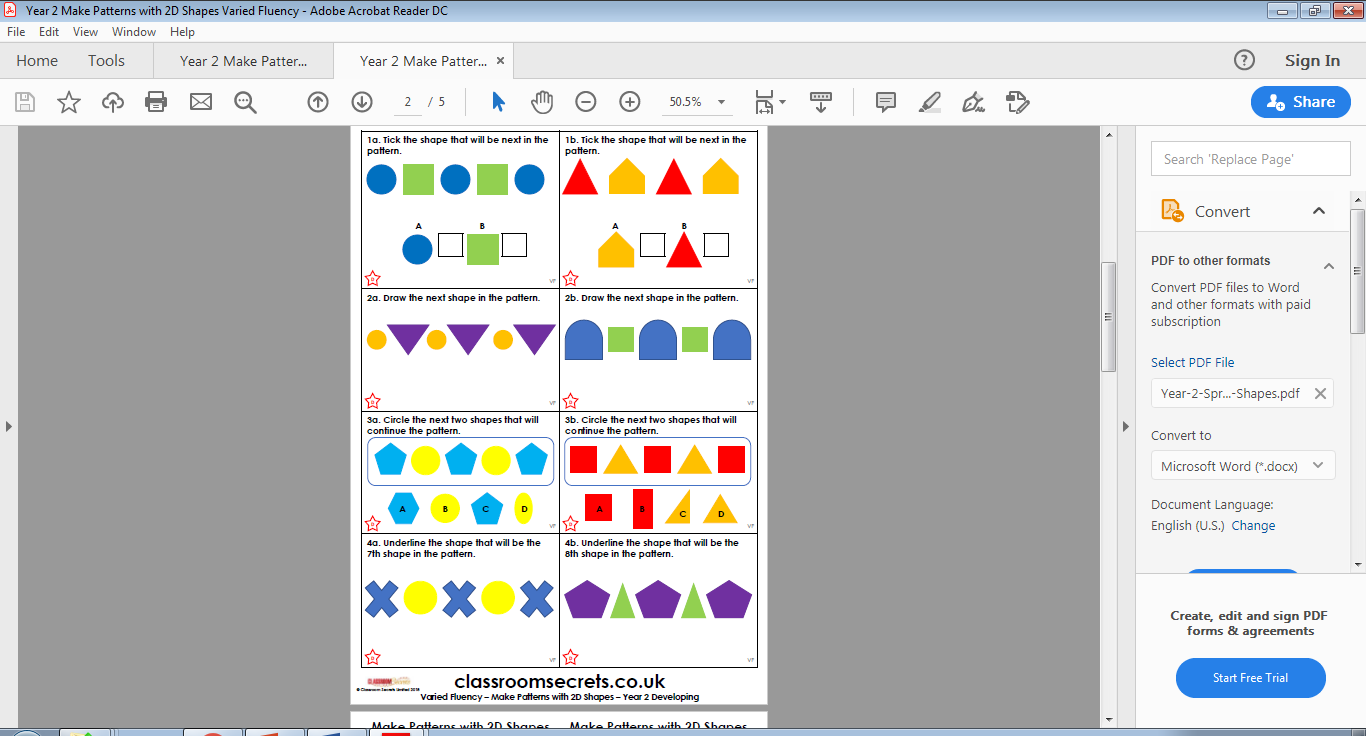 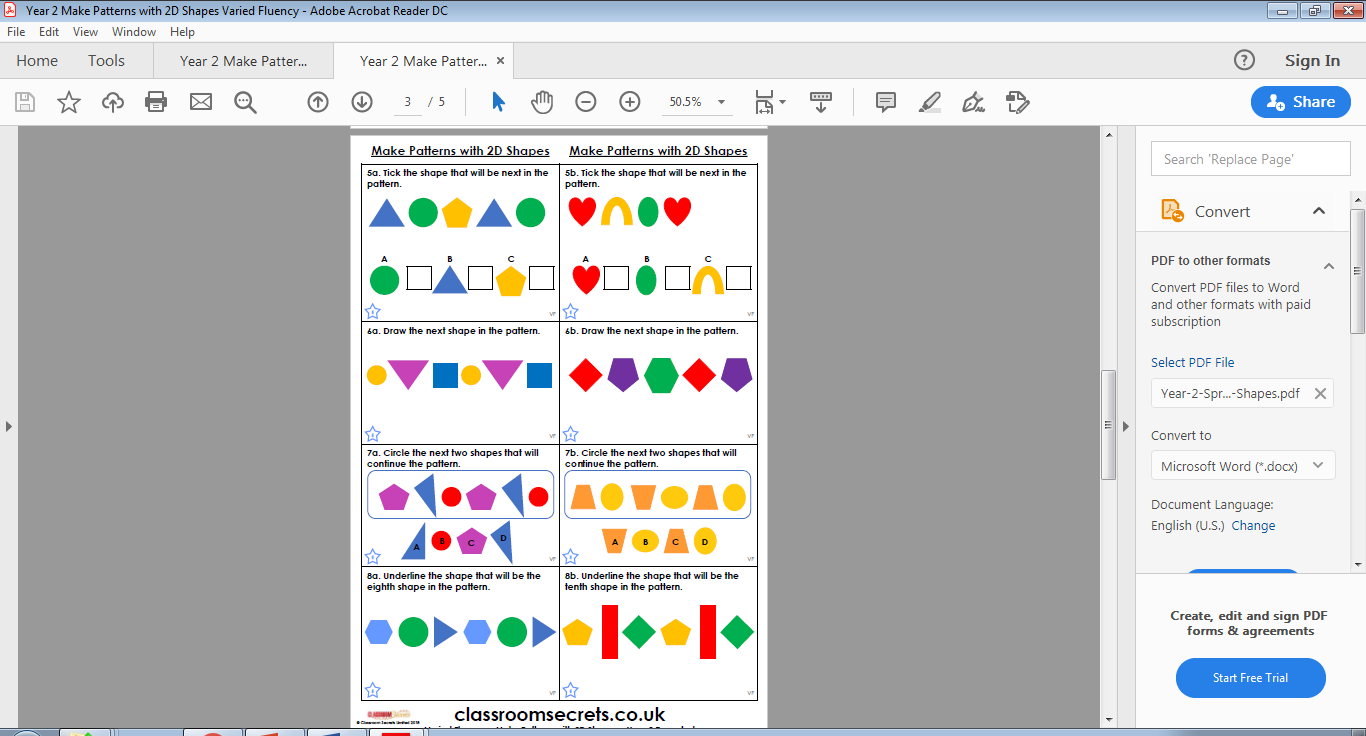 